Pattern Block Outlines (for Before) 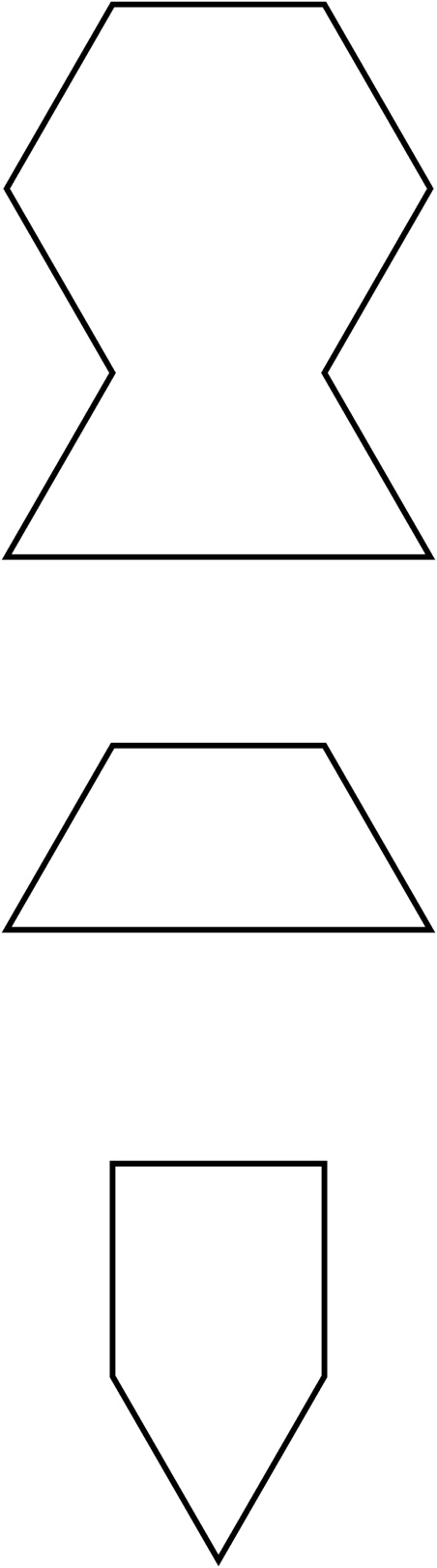 